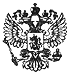 Федеральный закон от 29 июня 2015 г. N 200-ФЗ "О внесении изменения в статью 64 Трудового кодекса Российской Федерации"     Принят Государственной Думой 16 июня 2015 года     Одобрен Советом Федерации 24 июня 2015 года     Внести  в  часть  пятую  статьи  64  Трудового  кодекса   РоссийскойФедерации (Собрание законодательства Российской  Федерации,  2002,   N 1,ст. 3; 2006, N 27, ст. 2878; 2013, N 27, ст. 3454) изменение, изложив еев следующей редакции:     "По письменному требованию лица,  которому  отказано  в   заключениитрудового  договора,  работодатель  обязан  сообщить  причину    отказа вписьменной форме в срок не позднее чем в течение семи рабочих дней со дняпредъявления такого требования.".Президент Российской Федерации                                  В. ПутинМосква, Кремль29 июня 2015 годаN 200-ФЗ